Your Big Book of Benefits - Order Form 
Supporting organisations - £25
Other organisations - £35
** Buy one, get one free! **

Please note that you will be charged for postage.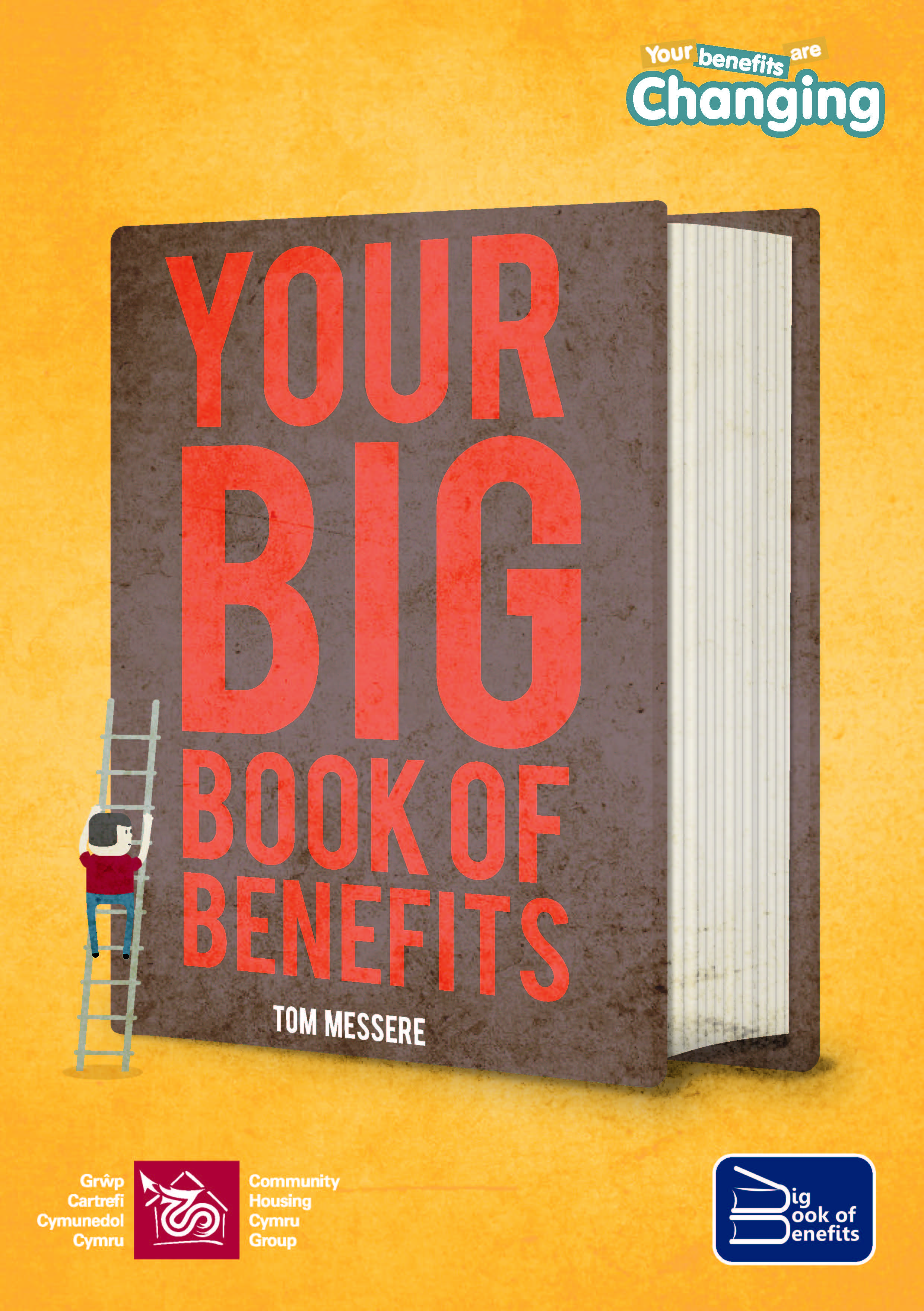 
Contact name:Address:Contact telephone number: 
You can also purchase stickers, balloons, badges, wristbands, fridge magnets, van wraps, beer mats and various leaflets branded with the Your Benefits are Changing logo. Please contact bethan-davies@chcymru.org.uk for a quote.Please return your form to Bethan Davies at Community Housing Cymru, 2 Ocean Way, Cardiff, CF24 5TG. Alternatively, please email the form to bethan-davies@chcymru.org.uk 
QuantityTotal costFor CHC use onlyForm processedA/C numberCheque attached & amountDate passed to accounts